PCS-ESE 2003 : 525d, 637d, 685a, 561f

Chaque Matrice Emploi-Expositions Potentielles (MEEP) propose une liste d'expositions potentielles.
Chaque utilisateur reste responsable de la mise en application (et des conséquences éventuelles) de ces données.
C'est à l'utilisateur qu'il appartient d'apprécier les risques, entreprise par entreprise, poste par poste.
facteur biomécanique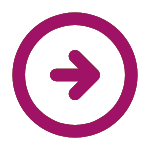 nuisance organisationnellenuisance physiqueproduits

Matrice Emploi-Expositions Potentielles générée le 17/04/2024 issue de la FMP Opérateur en blanchisserie consultable sur le site :
https://www.fmppresanse.frRENSEIGNEE PAR :

ETABLIE LE :mouvement répétitif du membre supérieurposture du tronc en rotation et anteflexion du rachistravail poste 2x8horaire generant une perturbation de la vie socialerythme pouvant générer une perturbation de la vie familialenuisances liées à la simultanéité des tâchescontrainte relationnelletravail sous contrainte de temps imposee (travail a la chaine, cadence elevee, salaire au rendement,espace de travail avec sol glissanteclairage localement insuffisantfroid interieur positifautre ambiance thermique en generalodeurs: égouts, lingeinstrument tranchant piquant coupant (hors milieu de soins)objet brulantespace de travail situé en hauteurpiqure d'aiguillemachines non conformesmatériel électrique défectueuxambiance thermique chaude interieurepoussiere aspecifiquevapeur ou liquide organiqueagent de blanchiment (eau de javel, etc...)lessive et detergent domestique (lessive pour le linge, detergent menager sans rincage avec ammoniumproduit lavage sol, mur, surface industrielledetergent desinfectant pour locaux (sols, murs, surfaces) domestique et professionnel